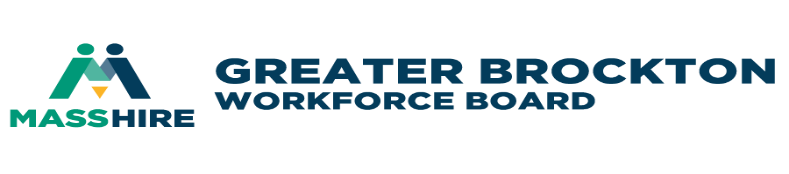 Executive MinutesThursday, September 7, 2023 Location: Virtual Meeting – Zoom 9https://us02web.zoom.us/j/81801784882?pwd=c1JvT3ZNTE9KVXQzSGlYVFp5RDNvQT09QUORUM PRESENTCALL TO ORDER: The meeting called to order by the Board Chair, Mr. Joseph Lovetere at 3:05 p.m.ROLL CALL: Present: Joseph Lovetere–Chair, , Mary Waldron–Clerk, Karen Preval–Treasurer, Thomas Thibeault, and Linda Sacchetti Absent:  Suzanne Fernandes–Past Chair*Staff:  Jason Hunter, Michele Ahern, Lorraine Albert, Patricia Garcia, and Rachel Cherry-AdamsEx-Officio: John Murray, MassHireGBCCGuest(s):  Craig Kennedy, MassHireGBCC*Bold = excused absenceREPORTS,MINUTES: Review of Prior Meeting Minutes June 1, 2023.A motion was made (Ms. Linda Sacchetti) and seconded (Mr. Thomas Thibeault) to approve the June 1, 2023. The Executive Committee approved the June 1, 2023, Meeting Minutes.financeFY24 Budget Review, MassHireGBCC – Mr. Craig KennedyMr. Craig Kennedy presented FY2024 budget to date (FSR for August 2023) – 27%The DCS has not released the State documents to date [these reported numbers are projections] the MassHireGBCC office, including:FY24 planning documents.FY24 contractsFY24 One Stop local documentsMr. Kennedy indicated that MassHireGBCC does know about the numbers for: WIOA, Adult, DW and RESEA.FY24 Budget Review, MassHireGBWB – Ms. Michele AhernMs. Michele Ahern presented FY2024 budget to date for the MassHireGBWB –August 2023Expenditures at 14%.WIOA SpendingYouth - $72,208 (71% of rollover)Adult - $6,794 (54%)DW - $5,176 (40%The MassHireGBWB office is waiting on most the FY24 spending funding $$$ amounts. To date received amounts for: SNAP, WIOA Youth, the pieces of DW, RESEA and DVOP. Still waiting for FY24 planning documents to date. The $$$ amounts are not approved yet and are expected sometime October 2023.It has been confirmed that our office will not receive the RR grant this year (Ms. Ahern gave the Executive Board explanation on this item) –Rapid Response [office space monies/set-aside for space].FY23 Carry-In percentages:Adult $25,784		30%DW - $26,386		28%Youth - $116,997	19%WP 90% - $246	.20%WP 10% - $956	11%Career Center Monitoring – The annual Monitoring of the CC has been finalized. There were no issues with the monitoring. A final report was sent on August 23, 2023.Auditing by Anstiss – MassHireGBWB office is finalizing last numbers and documents for the auditors.  The auditing process is anticipated to be done again in October this year; and it will be remote as well.YouthWorks closed out the Fiscal Year FY23 at 80% spending. The goal with CommCorp is to get a higher spending rate closer to the grant total. Brief discussion regarding pending budgeting for FY2024 MassHireGBWB for:Closed our largest grant for MassHireGBCC – YouthWorks (closed at 80%). CommCorp increases yearly.Ms. Ahern gave FY23 versus FY24 $$$ numbers (using carry-in figures [see table] for:WIOA Dislocated Worker		-9.61%Wagner-Peyser 90%		-1.87%Wagner-Peyser 10%		-0.46% [down previous year as well]YouthWorks (Summer/YWYR)	22%RESEA				up 24%RECENT AND UPCOMING CURRENT EVENTS AT MHGBCC/Programmatic update – Mr. John MurrayUpdatesTraining: 10 Adults & 12 Dislocated Workers.Picked up 8 Dislocated Workers and 2 Adults for Employments.HotJobs sessions on Tuesdays: continuing Zoom.Onsite Recruitment by the Department of Corrections on September 26thJob Fair for Veterans (CC partnering with Massasoit Community College) on October 25th at MCC. More information to come.Reminder: November is Veterans month.5 apprenticeships; one has left (took other employment); three others left to complete their classes.Three students do not meet our minimum requirement. Mr. Murray talked about Early Head Start programming [Early Childhood] –working with Massasoit Community College [w/both Mr. John Murray and Mr. Jason Hunter].MassHireGBWB Committee Update – Mr. Jason HunterTraining Opportunities/Current TrainingsHighlights:Continuing with the Workforce Competitive Grant with CommCorp.CDL – 8 Class A’s and 3 Class B’s – classes started in March 2023 per Ms. Lorraine Albert [Partnership with CMSC Parker Driving School].CNA/Healthcare Training – current cohort there are 40 seats booked; have 23 enrolled to date. Mr. Ray Yancey is currently conducting interviews at the MassHireGBWB office.Diesel Tech training – more information to come shortly.The New Bedford WIB is re-applying for their CNA grant (regional grant).Mr. Hunter indicated that the MassHireGBWB has been working with UMASS on a project that includes focus groups [interviewing is going on to date).There is an event slated for November 9th 11:00AM – 1:30pM at Thorny Lea when UMASS will present information gathered.Mr. Hunter indicated that the MassHireGBWB Bus has been out in the community.  Our own Mr. John Nesti has been actively involved in the Brockton community with Mr. Bob Gallo of the MassHireGBCC. Mr. Hunter added that a tab will be added to the MassHireGBWB’s website to drive traffic there.An Annual Report FY2023 by the MassHireGBWB has been completed, which will be showcased at our upcoming Annual Board meeting.175 Students participated (explored potential career paths in the skilled trades and related industries) from 12 different Connecting Activities partnering schools, along with Oliver Ames High School and Southeastern Regional Vocational Technical; and 32 vendors were in attendance as well.Easton Community Access Television covered the event.MassHireGBWB Youth Services Report – Mr. Jason HunterSUMMER JOBS UpdateThe 2023 Summer Jobs Empowering Future Leaders Award Ceremony held on Thursday, September 31st was another success. The event was well put together by our staff members; there were over 120 people in attendance at the Thorny Lea. There was a spectacular panel of youth and business leaders. The daycare, Kiddie Haven won the Leaders Award.275 youth and 32 employers participated this year in the Summer Jobs Program.Two of the MassHireGBWB Board members gave their thoughts of their intern(s) that worked in their office this summer. Both Ms. Mary Waldron and Ms. Linda Sacchetti gave great raves for their individual office intern workers.2023 Summer Jobs Backyard Boogie Event, on Friday, September 1st. – this event was well attended.Banking & Finance October 2023 – Grow with Google Commercial Lending.Executive Director Report – Mr. Jason HunterMassHireGBW Board meeting – Thursday, September 28, 2023.  See you there.ADJOURNMENT – There was no other business, the meeting adjourned at 4:00 p.m.Next Meeting: October 5, 2023